1. The students in one Social Studies class were asked how many brothers and sisters (siblings) they each have. The dot plot here shows the results: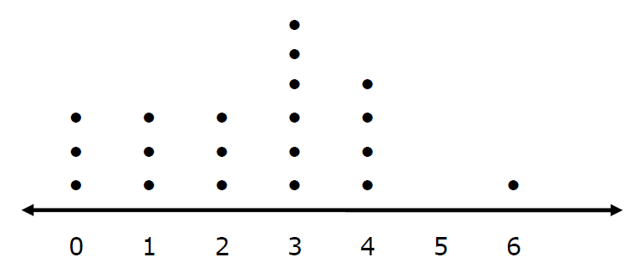 How many of the students have 6 siblings? ______How many of the students have no siblings? ______How many of the students have three or more siblings? ______2. The resting pulse rates were recorded for 16 boys in gym class before they exercised. The dot plot here shows the results: 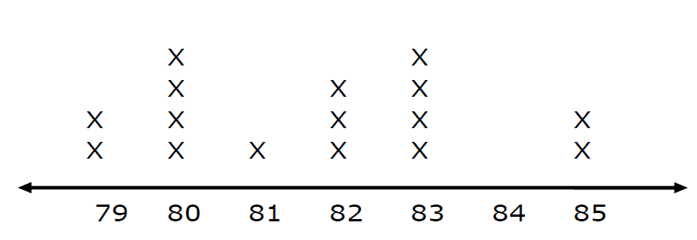 What is the range of the pulse rates? ______How many boys had a pulse rate over 81? ______How many boys had a pulse rate of 83? ______How many boys had a pulse rate of at most 82? ______3. A manufacturer records the number of errors each workstation makes during the week. The data are as follows: Which of the following is an accurate dot plot of the data collected? 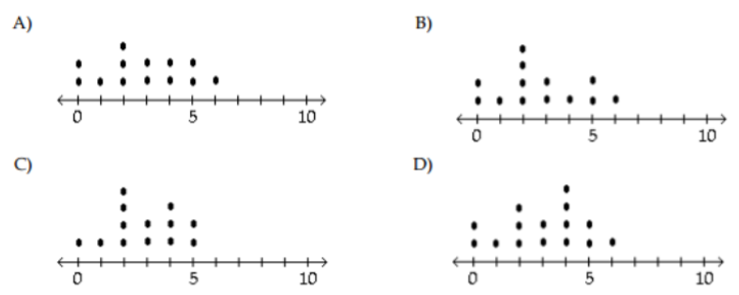 4. Four girls on a high school track and field team practice the shot put. Each girl made 10 attempts, and the distances measured after each attempt are shown on the plots below.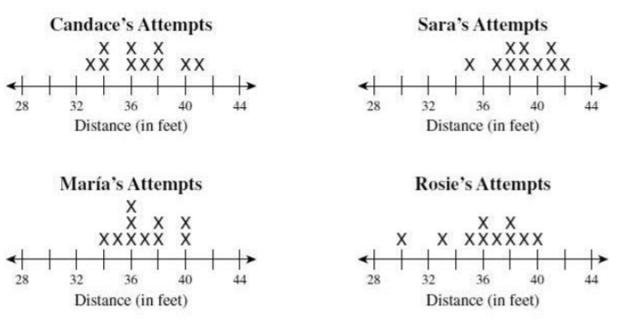 Which girl’s range of distance was the greatest? ______________What was Maria’s mode? ______Which girl did not have a median of 36.5? ______________5. Find the following values for the dot plot below:  Range: ___________            Median:  ___________         Mode:  ___________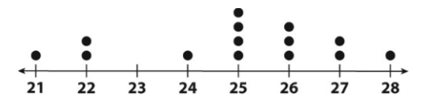 6. The dot plot represents the student scores on a math test: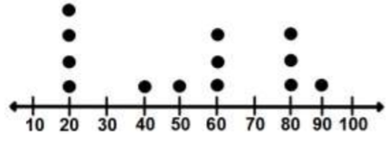 How many students took the test? ______What is the median score? ______How many students scored at least a 60 on the test? ______7. How many kids read 3, 4, and 5 books based on the dot plot below? ______ 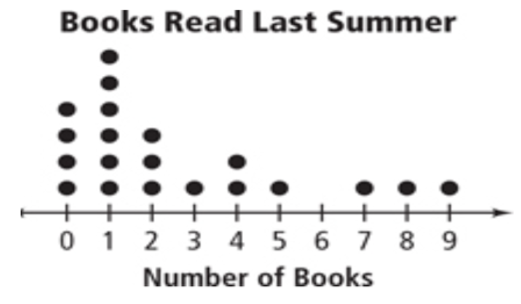  8. 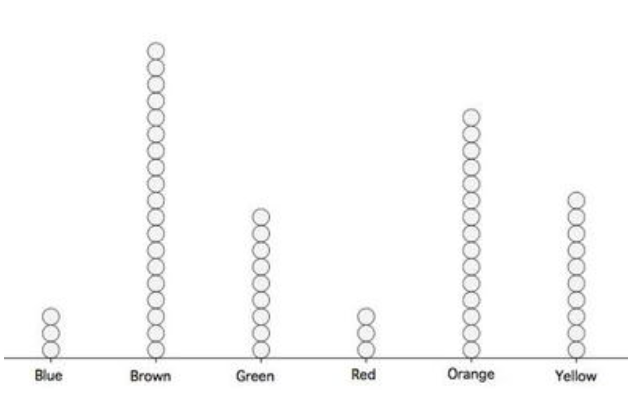 Do more people like yellow or green? ______What is the difference? __________________________________________________________